Publicado en Madrid el 08/09/2020 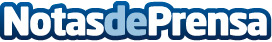 Tatusparahombres.com, enterarse de todo sobre los tatuajes favoritos del momentoOtros tatuajes que también suelen destacar son los de los tribales, los cuales tienen diferentes significados. Eso sin olvidar los tatuajes old school, o el estilo graffiti, los cuales también cuentan con un gran número de seguidores, ya que da la oportunidad de proclamar lealtad a una ciudad natal o grupo de amigosDatos de contacto:Alvaro629456410Nota de prensa publicada en: https://www.notasdeprensa.es/tatusparahombres-com-enterarse-de-todo-sobre Categorias: Artes Visuales Sociedad Entretenimiento http://www.notasdeprensa.es